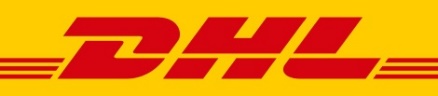 出口正式報關檢核表  親愛的客戶：為了加快您的通關速度，我們需要您的配合填寫本檢核表，請連同提單＆發票e-mail至DHL理單部門，如有疑問請電洽所屬服務中心出口理單部門，各區聯繫方式請參考注意事項第四點，謝謝您的合作！1.基本資料1.基本資料提單號碼： __ __ __ __ __ __ __ __ __ __     Tel No.: (     ) -                       貨物輸出人統一編號：__ __ __ __ __ __ __ __ 分機：             聯絡人：            行動電話：___________________    e-mail address:______________________________提單號碼： __ __ __ __ __ __ __ __ __ __     Tel No.: (     ) -                       貨物輸出人統一編號：__ __ __ __ __ __ __ __ 分機：             聯絡人：            行動電話：___________________    e-mail address:______________________________2.報單類別2.報單類別2.報單類別2.報單類別 G5國貨出口                       G3外貨復出口原進口報單號碼： _____________________ B9保稅廠加工品出口       	    B8保稅廠進口貨物(原料)復出口  監管編號：                        賣方料號：                              原進口報單號碼：_______________ 保出字號：                               D5保稅倉貨物出口，請隨貨附上【發貨中心保稅倉庫出廠(出倉)放行單兼代准單】出倉保稅倉庫代碼及統一編號：                            /                    賣方料號：                  原進倉報單號碼/項次：                    /       其他 ______________________________ G5國貨出口                       G3外貨復出口原進口報單號碼： _____________________ B9保稅廠加工品出口       	    B8保稅廠進口貨物(原料)復出口  監管編號：                        賣方料號：                              原進口報單號碼：_______________ 保出字號：                               D5保稅倉貨物出口，請隨貨附上【發貨中心保稅倉庫出廠(出倉)放行單兼代准單】出倉保稅倉庫代碼及統一編號：                            /                    賣方料號：                  原進倉報單號碼/項次：                    /       其他 ______________________________ G5國貨出口                       G3外貨復出口原進口報單號碼： _____________________ B9保稅廠加工品出口       	    B8保稅廠進口貨物(原料)復出口  監管編號：                        賣方料號：                              原進口報單號碼：_______________ 保出字號：                               D5保稅倉貨物出口，請隨貨附上【發貨中心保稅倉庫出廠(出倉)放行單兼代准單】出倉保稅倉庫代碼及統一編號：                            /                    賣方料號：                  原進倉報單號碼/項次：                    /       其他 ______________________________ G5國貨出口                       G3外貨復出口原進口報單號碼： _____________________ B9保稅廠加工品出口       	    B8保稅廠進口貨物(原料)復出口  監管編號：                        賣方料號：                              原進口報單號碼：_______________ 保出字號：                               D5保稅倉貨物出口，請隨貨附上【發貨中心保稅倉庫出廠(出倉)放行單兼代准單】出倉保稅倉庫代碼及統一編號：                            /                    賣方料號：                  原進倉報單號碼/項次：                    /       其他 ______________________________3.出口統計方式3.出口統計方式G5 與 B9與D5報單G3與B8報單 02 – 正式銷售 04 – 樣品 9S – 保稅倉庫、物流中心自國外進儲再轉運（含轉售或退運）出口 其他__________________ 81 – 外貨轉售 82 – 外貨退回不再進口 9M – 退回國外修理再進口,維修原因:_______ 其他_________________                        4.貨品資料             4.貨品資料             4.貨品資料   中文品名 : ________________  相關稅則 : ________________________商標：無 ， 有：文字商標：________________________ 圖樣商標：_____________    中文品名 : ________________  相關稅則 : ________________________商標：無 ， 有：文字商標：________________________ 圖樣商標：_____________    中文品名 : ________________  相關稅則 : ________________________商標：無 ， 有：文字商標：________________________ 圖樣商標：_____________ 5.申請其他服務 – (產證費用為新台幣250元,報單證明各聯均為100元,若有變動恕不另行通知)5.申請其他服務 – (產證費用為新台幣250元,報單證明各聯均為100元,若有變動恕不另行通知)5.申請其他服務 – (產證費用為新台幣250元,報單證明各聯均為100元,若有變動恕不另行通知)5.申請其他服務 – (產證費用為新台幣250元,報單證明各聯均為100元,若有變動恕不另行通知)商會產地證明書( 隨貨 不隨貨) ,                商會ECFA產地證明書第三聯（沖退稅原料用聯）一份，附用料清表      頁第四聯（退內地稅用聯）一份                       第五聯（出口證明聯）共      份其它___________________________________商會產地證明書( 隨貨 不隨貨) ,                商會ECFA產地證明書第三聯（沖退稅原料用聯）一份，附用料清表      頁第四聯（退內地稅用聯）一份                       第五聯（出口證明聯）共      份其它___________________________________商會產地證明書( 隨貨 不隨貨) ,                商會ECFA產地證明書第三聯（沖退稅原料用聯）一份，附用料清表      頁第四聯（退內地稅用聯）一份                       第五聯（出口證明聯）共      份其它___________________________________商會產地證明書( 隨貨 不隨貨) ,                商會ECFA產地證明書第三聯（沖退稅原料用聯）一份，附用料清表      頁第四聯（退內地稅用聯）一份                       第五聯（出口證明聯）共      份其它___________________________________6.備註6.備註6.備註6.備註6.備註(1)請隨貨附上商業發票（CI），裝箱單（Packing），委任書或具結書或切結書，並蓋公司大，小章及發票章。(2) G3/B8報單辦理退押款與否：是，請隨貨附上①進口押款稅單影本②原進口報單影本③退押款申請書。否，請隨貨附上①具結書辦理洋(國)貨復運出口不辦理沖退稅。(3)提醒: (若需申請自動回傳報單服務或變更自動回傳的收件人，請填第二頁的申請表，再一併回傳)  Version : 2018.May(1)請隨貨附上商業發票（CI），裝箱單（Packing），委任書或具結書或切結書，並蓋公司大，小章及發票章。(2) G3/B8報單辦理退押款與否：是，請隨貨附上①進口押款稅單影本②原進口報單影本③退押款申請書。否，請隨貨附上①具結書辦理洋(國)貨復運出口不辦理沖退稅。(3)提醒: (若需申請自動回傳報單服務或變更自動回傳的收件人，請填第二頁的申請表，再一併回傳)  Version : 2018.May(1)請隨貨附上商業發票（CI），裝箱單（Packing），委任書或具結書或切結書，並蓋公司大，小章及發票章。(2) G3/B8報單辦理退押款與否：是，請隨貨附上①進口押款稅單影本②原進口報單影本③退押款申請書。否，請隨貨附上①具結書辦理洋(國)貨復運出口不辦理沖退稅。(3)提醒: (若需申請自動回傳報單服務或變更自動回傳的收件人，請填第二頁的申請表，再一併回傳)  Version : 2018.May(1)請隨貨附上商業發票（CI），裝箱單（Packing），委任書或具結書或切結書，並蓋公司大，小章及發票章。(2) G3/B8報單辦理退押款與否：是，請隨貨附上①進口押款稅單影本②原進口報單影本③退押款申請書。否，請隨貨附上①具結書辦理洋(國)貨復運出口不辦理沖退稅。(3)提醒: (若需申請自動回傳報單服務或變更自動回傳的收件人，請填第二頁的申請表，再一併回傳)  Version : 2018.May(1)請隨貨附上商業發票（CI），裝箱單（Packing），委任書或具結書或切結書，並蓋公司大，小章及發票章。(2) G3/B8報單辦理退押款與否：是，請隨貨附上①進口押款稅單影本②原進口報單影本③退押款申請書。否，請隨貨附上①具結書辦理洋(國)貨復運出口不辦理沖退稅。(3)提醒: (若需申請自動回傳報單服務或變更自動回傳的收件人，請填第二頁的申請表，再一併回傳)  Version : 2018.May出口報單E-mail通知申請書 使用本服務之顧客將會收到本公司傳送至顧客指定電子郵件之出口報單電子通知書，申請前請詳閱以下注意事項。申請項目：	   申請	變更E-mail	申請人：注意事項： 服務適用對象：出口報單E-Mail通知服務僅提供給出口貨物相關之納稅義務人、貨物輸出授權之代理人或是在DHL有開設帳號之顧客。電子郵件信箱資料變更：為確保申請人的權益，申請人的電子郵件信箱如有任何變更，應請立即通知本公司進行變更。請傳真至上述傳真專線。本公司將於收到申請書後三個工作天內完成系統設定。DHL不會對所提供之電子信箱做任何確認或審核，客戶對於信箱之正確性與使用者之安全性，須自行負責。如有他人竊取信箱內資料或洩漏之，概與DHL無涉，申請人同意DHL將不負擔任何刑事、民事或行政責任。各區聯繫方式Version 107.01     